    Ψηφιακό Λεξικό με θέμα την Διατροφή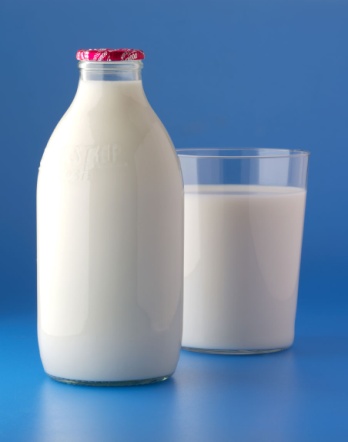 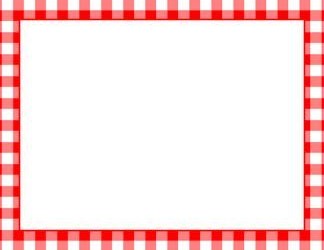 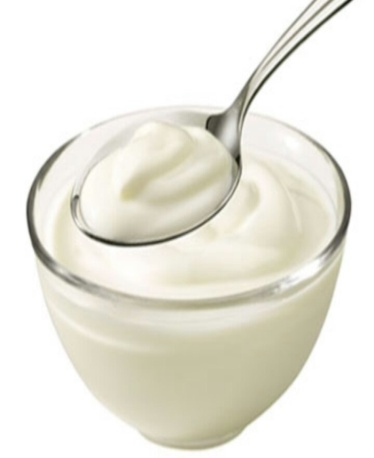 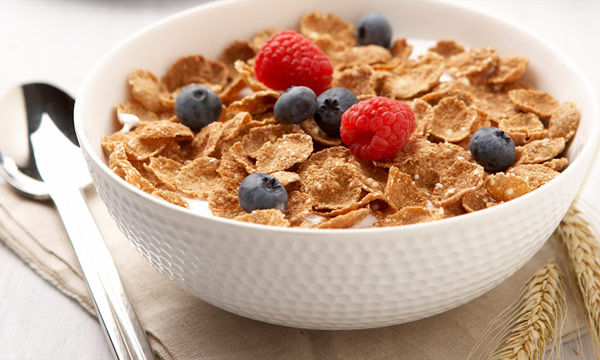 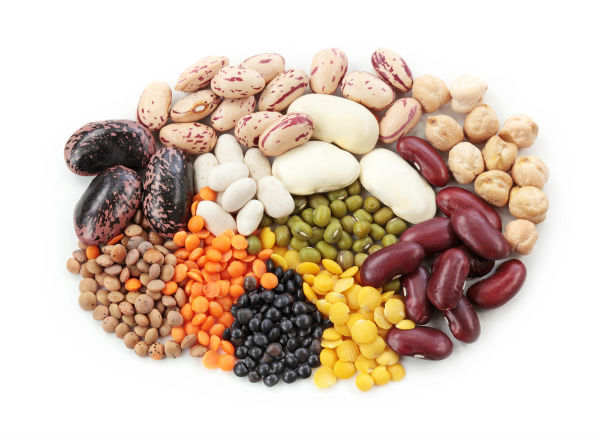 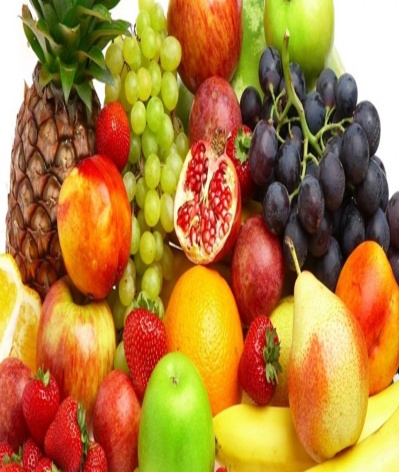 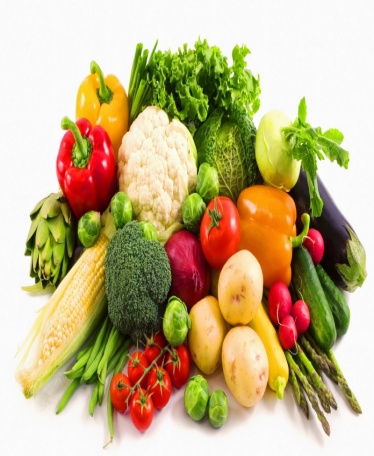 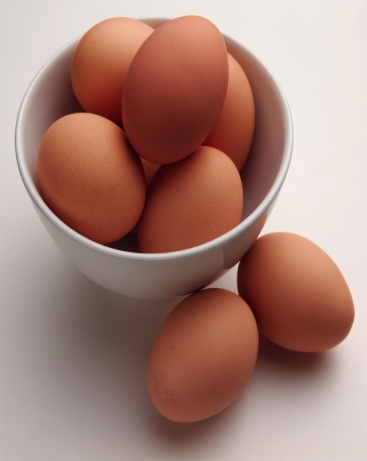 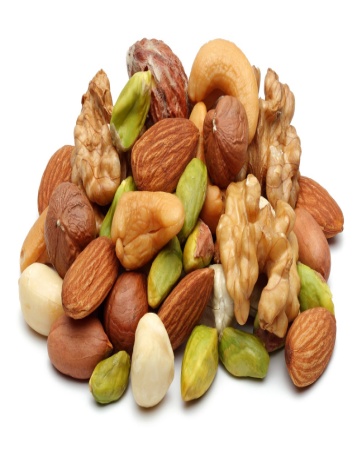 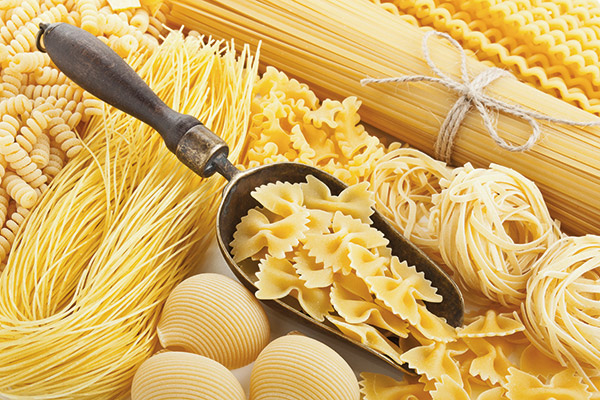 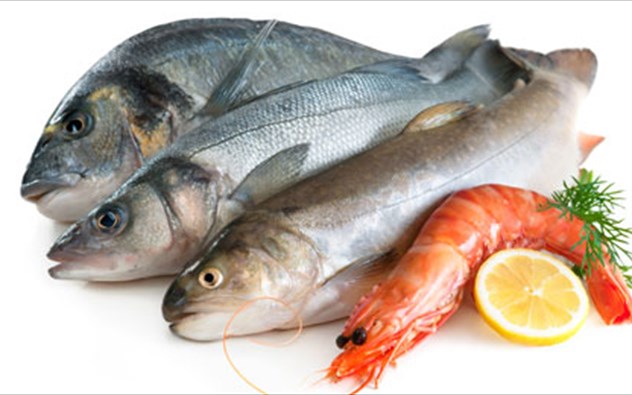 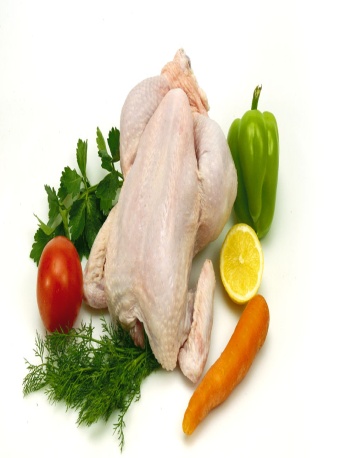 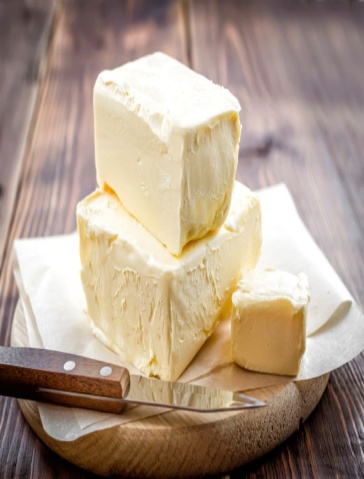 